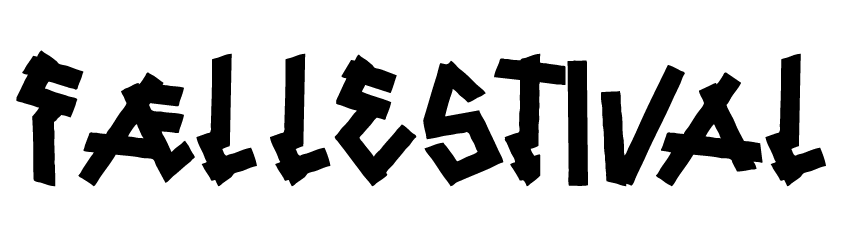 Guide til alle kandidaturerKandidatur udfyldes og returneres som vedhæftet Word, eller PDF-dokument til bestyrelse@faellestival.dk senest d. 25. august, kl. 12.00.I emnefeltet skriv: ”Kandidatur: bestyrelsesmedlem, kasserer eller forperson”.Fonttype: VerdanaSkriftstørrelse: 10Det må ikke fylde mere end 1 side! Kommentarer til overskrifterne:Kompetencer: Stikord for dine kompetencer i dit nuværende virke og i forbindelse med bestyrelsesarbejde.Uddannelse:Ved mange uddannelser, kurser og lignende, tag kun dét med du mener er relevant for kandidaturet. CV: Hvis du har et langt CV, så tag kun det med du mener er relevant for kandidaturet. Motivation: Et par linjer om hvorfor du gerne vil være en del af bestyrelsen i Fællestival.Individuel målsætning ved bestyrelsesarbejdet: Hvad er dine mål og visioner for dit bestyrelsesarbejde i stikordsform